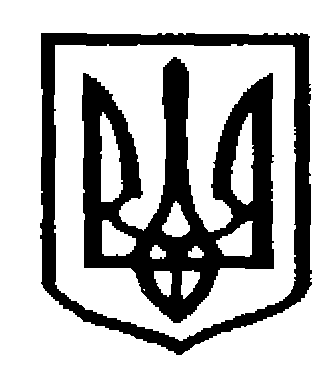 У К Р А Ї Н АЧернівецька міська радаУправлiння освітивул. Героїв Майдану, 176, м. Чернівці, 58029 тел./факс (0372) 53-30-87  E-mail: osvitacv@gmail.com  Код ЄДРПОУ №0214734522.11.2023 № 06/01-39/ 2511                                	  Керівникам закладів освіти	   Чернівецької міської	  територіальної громади  Про участь педагогів ЗЗСО Чернівецької міської територіальноїгромади у додатковій сесії педагогічних працівників, які впроваджують Державний стандартбазової середньої освіти на першому (адаптаційному) циклі базової середньої освіти (5-6-х класи) у 2023/2024 н.р. На виконання наказу  Департаменту освіти і науки Чернівецької обласної військової адміністрації від 08.11.2023  №  303 «Про організацію додаткової навчальної сесії педагогічних працівників, які впроваджують Державний стандарт базової середньої освіти на першому (адаптаційному) циклі базової середньої освіти (5-6 класи) у 2023/2024 н.р.»,  відповідно до програми реалізації всеукраїнського інноваційного освітнього проєкту за темою «Розроблення і впровадження навчально-методичного забезпечення для закладів загальної середньої освіти в умовах реалізації Державного стандарту базової середньої освіти» КЗ «ІППОЧО» з 18.11.2023 розпочалися навчальні очні/онлайн сесії для педагогічних працівників за освітніми галузями та директорів, заступників директорів закладів загальної середньої освіти,  які впроваджують Державний стандарт базової середньої освіти на адаптаційному циклі реформи (5-6 класах), які триватимуть до 17.12.2023.Навчальні сесії для педагогів закладів загальної середньої освіти Чернівецької міської територіальної громади проходитимуть з 23.11.2023 по 17.12.2023 ( наказ управління  освіти  Чернівецької  міської ради  від  20.11.2023 № 296).Навчання буде проводитися у змішаному форматі: 2 очні дні в локаціях та 5 днів, з використанням  дистанційних технологій навчання. Навчання є безкоштовним. Участь у навчанні відбуватиметься  за попередньою реєстрацією, яка завершиться  за 2 дні до початку навчальних сесій (покликання на реєстрацію  додається ). Списки груп можна переглянути за покликанням: http://ippobuk.cv.ua/?page_id=7864Кожному вчителю та керівникові на вказану електронну адресу буде надіслано індивідуальне запрошення на навчання (прохання вказувати дієві електронні адреси). За результатами навчання слухачі курсів отримають сертифікати (30 годин підвищення кваліфікації) встановленого зразка.Заступник начальника зфінансово-економічних питаньуправління 			                                            Денис КРУГЛЕЦЬКИЙВасиль Курилич   53 21 20                                                                                       Додаток                                                                                                 до листа  управління освіти 	    міської ради                                                                                                        від 22.11.2023 р. №06/01-39/2511РЕЄСТРАЦІЯ  на навчальні очні/онлайнові сесії для керівних та педагогічних працівників, які впроваджують Державний стандарт базової середньої освіти на адаптаційному циклі реформи (5-6-х класах) № з/пОсвітня галузьПокликанняМовно-літературна (українська мова та література, зарубіжна література)https://forms.gle/2UusxyomoufWm8566 Мовно-літературна (румунська мова та література (румунська та зарубіжна)https://forms.gle/yRiCNVM7EENC2Jkb9 Мовно-літературна (іншомовна)https://forms.gle/xZmd19D8w9T3vyCb8 Математична https://forms.gle/7WqzV76ySehC7k6WA Природнича https://forms.gle/BtyhKt732aN6T9wz7 Технологічна https://forms.gle/A7uYpw3BBXsQEcvK7 Інформатична https://forms.gle/s867uP6rauNKn1oy6 Соціальна і здоров’язбережувальна https://forms.gle/jR8vqJ3uyEJ6ePEz5 Громадянська та історична https://forms.gle/ViyEc42pKQBtXEwh7 Мистецька https://forms.gle/gMrUYs48JJ5aBNGo8 Фізична культураhttps://forms.gle/yRupZjDd2uLYPz3F9 Керівників закладів загальної середньої освітиhttps://forms.gle/eKDJ7ywcs1uvN9cM6 Заступників керівників закладів загальної середньої освітиhttps://forms.gle/b9HjzepVhtBg98ar9 